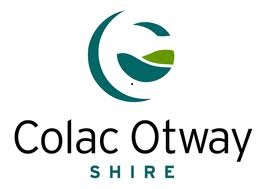 IMPORTANTThe submission of this application does not allow you to commence trading. This application form is the start of the application process. You will be contacted within 5 working days of receipt of this form for further information about your application. An inspection will be carried out of the premises and an invoice will be issued for payment prior to completing the registration process.Applicant DetailsApplicant DetailsApplicant DetailsBusiness Structure Sole trader   Partnership   Company   Association   Other – Give details  ..……………..…………………….. Sole trader   Partnership   Company   Association   Other – Give details  ..……………..……………………..Full name(s) of all applicant(s)  Sole trader  Partners  If a company, please provide name(s) of all director(s)  If an association, please provide copy of Certificate of Incorporation Family name (Mr Mrs Miss Ms)Given name(s)Name of registered incorporated entity (company, trust, association etc)(if applicable)   If a company, please provide a copy of full ASIC Company Statement (showing names of public officers/ directors) and ABN Certificate 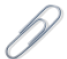  If a trust, please provide a copy of full ASIC Company Registration Certificate (showing names of public officers/directors) and ABN Certificate ACNABNConsent to conduct company search on behalf of applicant/s If it is not possible for supporting documents to be provided during the application process, an applicant may give consent to the Colac-Otway Shire Council, to conduct a company search on their behalf. Failure to supply supporting documents may result in delays in processing applications and issuing of the licence.   I/We, the applicant/s conducting the business for which this form is being submitted, give consent for a Colac-Otway Shire representative to conduct a company search on our behalf.   I/We, agree to pay the administration fee of $46.50 will be incurred for this service. If giving consent to conduct company search, please tick the boxes above and sign below with name clearly printed underneath   I/We hereby certify that all information provided on this form is true and correct.   All applicants must sign individually   If a company, show capacity of person signing SIGNATURE(S) OF ALL APPLICANT(S) __________________________________________________________ Print name/s clearly here __________________________________________________________ Date of application: ____/____/____ Consent to conduct company search on behalf of applicant/s If it is not possible for supporting documents to be provided during the application process, an applicant may give consent to the Colac-Otway Shire Council, to conduct a company search on their behalf. Failure to supply supporting documents may result in delays in processing applications and issuing of the licence.   I/We, the applicant/s conducting the business for which this form is being submitted, give consent for a Colac-Otway Shire representative to conduct a company search on our behalf.   I/We, agree to pay the administration fee of $46.50 will be incurred for this service. If giving consent to conduct company search, please tick the boxes above and sign below with name clearly printed underneath   I/We hereby certify that all information provided on this form is true and correct.   All applicants must sign individually   If a company, show capacity of person signing SIGNATURE(S) OF ALL APPLICANT(S) __________________________________________________________ Print name/s clearly here __________________________________________________________ Date of application: ____/____/____ Consent to conduct company search on behalf of applicant/s If it is not possible for supporting documents to be provided during the application process, an applicant may give consent to the Colac-Otway Shire Council, to conduct a company search on their behalf. Failure to supply supporting documents may result in delays in processing applications and issuing of the licence.   I/We, the applicant/s conducting the business for which this form is being submitted, give consent for a Colac-Otway Shire representative to conduct a company search on our behalf.   I/We, agree to pay the administration fee of $46.50 will be incurred for this service. If giving consent to conduct company search, please tick the boxes above and sign below with name clearly printed underneath   I/We hereby certify that all information provided on this form is true and correct.   All applicants must sign individually   If a company, show capacity of person signing SIGNATURE(S) OF ALL APPLICANT(S) __________________________________________________________ Print name/s clearly here __________________________________________________________ Date of application: ____/____/____ Contact DetailsContact DetailsContact DetailsPostal address of applicant(s) for service of notices and other official documents:Business contact details: Phone: Fax: Mobile: Email address: Do you want to receive the Colac-Otway Shire Health Protection Unit Newsletter and other information relevant to your business? Do you want to receive electronic Alerts from Council? Food Recalls, Reminders for registration and renewals YES – Please send to the nominated communications  NO – I do not wish to receive electronic alerts EMAIL Send to the above email address SMS send to the above mobileAuthorised contact name:Position:Authorised contact phone numbers: Phone: Fax: Mobile:Business DetailsBusiness DetailsBusiness DetailsIntended commencement of tradeLocation of business if other than postal addressTrading name (if applicable):  If operating under a trading name, please provide copy of Business Name Certificate issued either by Fair Trading NSW (if before 28/5/2012) or ASIC (if registered after 28/5/2012) Do you have an existing Registration with Colac-Otway Shire?Registration numberBusiness ActivityBusiness ActivityRegistrable BusinessDetails/DescriptionFood Business: Manufacturing/catering Café/Restaurant  Temporary/Festival Mobile Food Other (specify)Accommodation Business: Caravan Park Bed and Breakfast Other (specify)Personal Appearance Service: Hairdresser (hair cutting only)  Beauty parlour Tattooing/piercing Acupuncture/dry needling Other (specify)